22  La Madre de DiosLo que deben saberlos pequeños (5 a 8) // los medianos (9 a 12) // los mayores  (12 a 18)  Poco a poco desde los 3 años el niño va descubriendo las figuras. Deja de decir : No, esa no es mi mama, es Merche. Y comienza a entender a los cinco años que se la llama madre, de otra manera a la del cielo y que es madre de todos, no "mía". Y que una es de la tierra. Y la otra está en el cielo, aunque no la vemos. Pero vemos las imágenes en estatuas o en grabados.  Algo más se desarrolla la relación ya a los 6 años. Entonces la figura de María se presenta como amiga, protectora y que ayuda al niño que la reza oraciones para pedir determinadas ayudas.  El niño de edad mediana descubre a las Santa Madre de Dios como asociada a la figura de Jesús. Pues como Jesús fue niño necesitó tener una madre para nacer y para que le cuidara. Y luego, cuando se fue haciendo mayor, tuvo que ayudarla a ella y también a san José que era como su padre ante la gente.  Después Jesús se fue a predicar por el país y María se quedó en Nazareth. Pero cuando le llevaron preso y le condenaron a muerte, ella estuvo cerca. Y después de la resurrección y ascensioón del Señor estuvo siempre como ayuda a los apóstoles   Hasta aqui llega la mariología de la infancia media  Al llegar a mayor el chico y a chica ya pueden entender suficientemente el misterio de la Madre Virgen. Hay que explicar muy bien a esa edad que la maternidad virginal no implica una infravaloración de la sexualidad matrimonial que es la fuente de toda vida humana. Fue simplemente el sello de la independencia de Jesús del pecado. Quiso nace en una madre que ni siquiera tuvo pecado original "por único y singular privilegio de Dios" ( Ineffabilis Deus de Pio IX en 1854) Y el hecho de que llamamos Madre de Dios, no significa que le diera a Jesús la divinidad, sino que en Jesús hay sólo una persona .  Sin entrar en pormenores de las devociones, de los santuarios y de las plegarias que dedicamos a Maria, para los niños pequeños basta con entender bien el avemaría: alabanzas del ángel y de su parienta Isabel y plegara cuando se definió en Efeso (año 431) que se la debía llamar Madre de Dios. El profesor o el catequista de esas edades tiene que cuidar de que el niño no encuentre en María sólo alguien que nos ayuda, sino ante todo que era la Madre de Jesús y por eso d podemos y debemos rezarla plegarias    En las catequesis a niños de mediana edad ya se puede insistir en determinadas devociones, como recitar el ángelus y una decena del rosario. Por supuesto también la Salve. Pero es la edad en que hay que resaltar lo que  dice el Evangelio de la Madre de Jesús y ver en esos relatos o referencias las grandezas de María.     En niño tiene más sentido de la oración a la Madre de Jesús, por eso deben resaltarse sus formas de entenderla: como mediadora, como auxiliadora, como Reina  y como triunfadora del pecado.  Y la presentación de María en lps procesos de formación religiosa hay que llegar a la cumbre de la piedad cristina con los adolescentes y jóvenes no tanto con las devociones a sus santuarios, sino como la estrella y modelo de la vida cristiana. La dimensión evagélica es la base de la mariología. Por eos hay que cultivar la piedad mariana sobre todo con especial insistencia en las celebraciones festivas que la Iglesia dedica al Madre del Señor: Anunciación, Inmaculara, Visitacion, Natividad, Asuncion, Realeza, y   La dolorosa. 22 María, Madre de Dios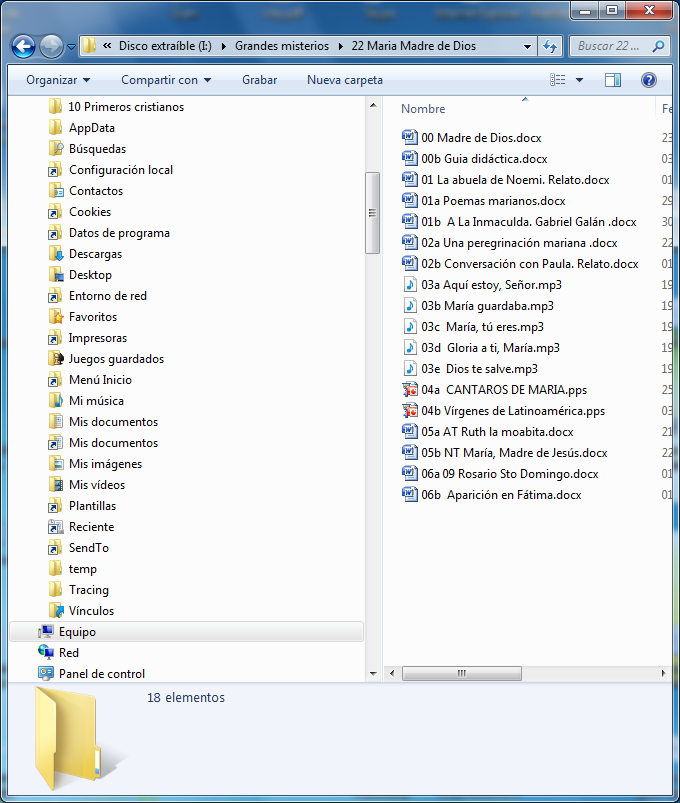    La figura de María Santísima, Madre de Dios, Virgen inmaculada, elegida, es decisiva en el mensaje cristiano. Por voluntad divina ha sido la asociada a la obra redentora de su Hijo, desde el momento de su encarnación y nacimiento hasta después de su resurrección.  La mejor visión histórica de María es la que recoge su presencia discreta y silenciosa en los textos evangélicos. En ellos aparece en el momento oportuno y siempre en referencia a su divino Hijo. Sólo en función de ellos hay que situar su figura y su misión eclesial.  A partir del momento de su maternidad virginal, María se hace compañera de su hijo. Antes ha sido la elegida, la predestinada, la llena de gracia en función de la misión que Dios le asigna. Mientras duró su vida terrena, se comportó como la madre amorosa que cumple su misión de compañía y asistencia.María aparece al principio, al medio y al final de la trayectoria profética de Jesús de forma suave y sólo referente a Jesús. Y, en el momento de su pasión y muerte, ella se halló presente para unirse a su labor redentora, incluso con su presencia física y con sus sufrimientos maternales.01 Poemas  Los poemas marianos son tan abundantes como la devoción mariana es de extensa. Es ser la Madre de Jesús y la declaración de Madre de Dios, en cuanto Jesús es una sola persona divina y humana, lleno de efusiones dogmáticas y afectiva la historia de la literatura.    Recoger todos los versos dedicados a maria resultaría imposible. Señalamos, un poco al azar, los doce siguiente:01a  Sobre la Virgen María1  López de Hojeda. Cristianda. A la Asunción de María2  Luis de Góngora . A la Purisima concepción3  Lope de Vega. A la Concepción de maría4  Lope de Vega. Cantando al Verbo divino5  Juan López de Ubeda.  A la Visitación6  Francisco de Ocaña . Camino de Belén7  Lope de Vega. Nacimiento de Jesús8  Donoso Cortés. Al Nacimiento01b Otros datos de María1  Gabriel y Galán A la Inmaculada2  Flix J. Reinoso. A la Concepción de María3  Lope de Vega.  Huida a Egipto 4  Juan Lopez de Ubeda. A la Asunción02 Relatos Los muchos relatos, acontecimientos, atribuciones y reflejos sobre tan excelsa figura como es María Santísima nos pueden también servir para acercar a los catequizandos y alumnos a resaltar a la Madre de Jesús y Madre nuestra.02a La abuela de Noemi   Un comentario dialogado sobre las múltiples imágenes existentes de María santísima. Con una conclusión intensamente resumida nos permite valorar la piedad popular y recordar que más de 6.000 imágenes solo en España veneran a la Madre de Dios.02b Peregrinación por los santuarios marianos de España   Son 20 los que se reseñan y sobre los que el profesor puede decir una palabra. Ejercicio interesante es hacer que los alumnos busquen, preguntando o explorando por internet, otros veinte en España o en naciones de habla hispana.03 Canciones    Las canciones marianas, litúrgicas o populares, también se hanextendido de manera prodigiosa.  Recogemos cuatro muy sencillas. Pero recordando que la música mariana es numerosísima, y por regla general muy propensa a fomentar la piedad y la veneración hacia la reina del cielo.Con alumnos mayores es fácil encontrar otras piezas musicales de elevado valor estético, además de religioso. Tales son las sinfonías  geniales por parte de los grandes músicos de la Historia. Cabe citar el Avemaría de Vitoria, el Avemaría de Shubert, el avemaría de Brigtman. Proponemos las siguientes     03a Aquí  estoy , Señor     03b María guardaba en su corazón     03c Gloria a ti María     03d Dios te salve, María    Recordemos que para presentar el misterio mariano a los niños es conveniente resaltar el carácter de madre y asociar la figura de María a las oraciones clásicas: avemaría, salve, acordaos oh piadosa, el ángelus, el rosario…04 Power points   Saber usar los montajes marianos es un arte que conviene adquirir pronto en la cultura audiovisual que hoy domina en nuestros ambientes.04a Los cántaros de María.  Dura unos cinco minutos     Simboliza siete regalos que ella tuvo en la vida y que están simbolizados en cada cántaro que no presenta con un texto hermoso y con música de fon piadosa    Fe, alegría, trabajo, servicio, cruz, paz, oración. Termina con una alabanza a la Madredel Señor en forma de plegaria breve.04b  Santuarios marianos de Latinoamérica   Es montaje dura unos  12 minutos.     Son 22 imágenes marianas, veneradas en 22 naciones americanas. Interesante por la música de fondo y por la referencia a los grandes santuarios suraemricanos, con la imagen respectiva.05 Figuras bíblicas05aAT  Ruth     Es la figura interesante de una no judía que entra en la ascendencia del principal rey de Israel, David, y que a su tiempo entra también en la genealogía de María y de Jesús,  que entran en la genealogía del Mesías. 05bNT. Maríamisma  es figura ella de la Iglesia   La figura de María se presenta en este guía sin figuras suyas en el Antiguo Testamento, aunque podríamos citar a todas las mujeres significativas que hay en la Biblia. Pero ella misma es figura de si misma, por ser nada menos que la Madre de Mesías salvador06 Complementos06a El Rosario    Como datos añadidos se añaden un recuerdo histórico de la devoción popular y universal del Rosario, los 15 decenas que lo constituyen.   Rosario iniciado por Sto Domingo de Guzmán y extendido desde el siglo XIII por toda la cristiandadO6b Referencia a la aparición mariana de Fátima  A la aparición mariana en la Cova d´ Iria unos niños sencillos y el significado de su mensaje de plegaria y de penitencia. 